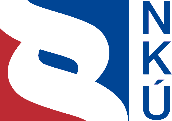 Kontrolní závěr z kontrolní akce19/01Peněžní prostředky vynaložené na technickou pomoc z operačního programu Podnikání a inovace pro konkurenceschopnostKontrolní akce byla zařazena do plánu kontrolní činnosti Nejvyššího kontrolního úřadu (dále také „NKÚ“) na rok 2019 pod číslem 19/01. Kontrolní akci řídil a kontrolní závěr vypracoval člen NKÚ Ing. Jan Kinšt.Cílem kontroly bylo prověřit, zda peněžní prostředky určené na technickou pomoc z operačního programu Podnikání a inovace pro konkurenceschopnost jsou vynakládány účelně a hospodárně.Kontrolované osoby:Ministerstvo průmyslu a obchodu, Na Františku 1039/32, Praha 1, 110 05, IČ: 47609109.Agentura pro podnikání a inovace, Žitná 566/18, Praha 2, 120 00, IČ: 05108861.Kontrolováno bylo období od roku 2014 do roku 2018, v případě věcných souvislostí i období předcházející a následující.Kontrola byla prováděna u kontrolovaných osob v době od ledna do června 2019.K o l e g i u m   N K Ú   na svém XIV. jednání, které se konalo dne 30. září 2019,s c h v á l i l o   usnesením č. 12/XIV/2019k o n t r o l n í   z á v ě r   v tomto znění:KLÍČOVÁ FAKTA___________________________________________________________________________I. Shrnutí a vyhodnoceníNKÚ provedl kontrolu prostředků vynakládaných z operačního programu Podnikání a inovace pro konkurenceschopnost (dále také „OPPIK“) na technickou pomoc z prioritní osy 5 (dále také „PO 5“). Touto podporou má být zajištěno efektivní řízení a administrace OPPIK a zajištěna informovanost, publicita a absorpční kapacita OPPIK.Cílem kontroly bylo prověřit, zda kontrolované osoby poskytují a čerpají peněžní prostředky na technickou pomoc OPPIK účelně a hospodárně. Kontrola byla provedena u Ministerstva průmyslu a obchodu (dále také „MPO“), kde se zaměřila na jeho činnost jakožto řídicího orgánu (dále také „ŘO“) OPPIK a na jeho činnost jako příjemce podpory, a dále u Agentury pro podnikání a inovace (dále také „API“) jako příjemce podpory v rámci technické pomoci OPPIK.NKÚ zjistil nedostatky již v nastavení systému hodnocení podpory z technické pomoci. Ukazatele výsledku MPO nestanovilo tak, aby pomocí nich bylo možné vyhodnotit celkové přínosy podpory a naplnění specifických cílů technické pomoci. Jeden z ukazatelů sledujících personální stabilizaci v implementační struktuře, jako jeden z předpokladů efektivního řízení a kontroly OPPIK, navíc MPO průběžně neplnilo. OPPIK vykazoval nejnižší průběžnou míru čerpání prostředků ze všech operačních programů v ČR a ze strany auditního orgánu u něj byla odhalena vysoká míra chybovosti projektů, což indikuje rezervy v řídicí a kontrolní činnosti ŘO, financovaného právě z prostředků technické pomoci. NKÚ dále zjistil, že MPO výrazně nadhodnotilo potřebu peněžních prostředků na některé projekty technické pomoci a při jejich výběru nepostupovalo dostatečně průkazně. Kontrola zadávání veřejných zakázek na vybraném vzorku nezjistila nedostatky a až na výjimky byly výdaje na jednotlivé projekty vynaloženy účelně, hospodárně a v souladu s příslušnými právními předpisy a pravidly. Takovou výjimkou z dodržení těchto kritérií byly nezpůsobilé výdaje MPO v celkové výši cca 1,3 mil. Kč zahrnující především náklady na tři tzv. výroční semináře za cca 1,2 mil. Kč, které neměly charakter vzdělávání, jak by vyplývalo z povahy projektu, ale převážně společenských akcí pro zaměstnance implementační struktury.Toto celkové zhodnocení se opírá o následující hlavní zjištění z kontroly:Soustava ukazatelů výsledku a výstupu pro PO 5 OPPIK, stanovená MPO v programovém dokumentu OPPIK, je pro sledování naplnění všech očekávaných výsledků nevhodná. MPO nestanovilo ukazatele pro všechny stanovené očekávané výsledky. Stanovené ukazatele výsledku nemají dostatečnou vypovídací schopnost o naplnění specifických cílů. Dosažení cílových hodnot ukazatelů výstupu je pro MPO nepovinné (viz odst. 4.3 až 4.8).MPO nemělo žádný relevantní podklad, na jehož základě stanovilo cílové hodnoty ukazatelů výsledku a výstupu pro naplnění obou specifických cílů PO 5 OPPIK. Cílová hodnota ukazatele výsledku „Míra stabilizace zaměstnanců implementační struktury“ není průběžně dosahována, přitom pro zajištění úspěšné implementace OPPIK je vhodné blížit se plánované cílové hodnotě tohoto ukazatele v průběhu celého programového období. V případě ukazatele výsledku „Míra úspěšnosti projektových žádostí“ byl naplánován jen zcela marginální posun oproti výchozí hodnotě na počátku programového období (viz odst. 4.9 až 4.13).Nejnižší míra čerpání peněžních prostředků mezi operačními programy ČR a pozastavená certifikace výdajů OPPIK ze strany Evropské komise indikují rezervy v efektivitě řídicí a kontrolní činnosti zaměstnanců podílejících se na implementaci OPPIK. Tyto činnosti jsou hrazeny právě z technické pomoci, kdy zcela převažující část výdajů této pomoci je určena na osobní náklady zaměstnanců implementační struktury (viz odst. 4.14 až 4.19).Výši alokace pro PO 5 OPPIK stanovilo MPO na základě odhadu, zkušeností z minulého programového období a obecného doporučení zpracovatele tzv. Analýzy absorpční kapacity, a to bez doložení potřebnosti této výše k naplnění cílů PO 5 OPPIK. U projektů technické pomoci (mimo projekty na osobní náklady) limity výdajů MPO značně nadhodnotilo, neboť výše čerpání činila k datu 31. května 2019 pouze 29,6 % stanovených limitů (viz odst. 4.22 až 4.27).Způsob hodnocení při výběru projektů technické pomoci nelze považovat za transparentní. MPO nastavilo hodnoticí kritéria formálnosti a přijatelnosti a hodnotitelé k výsledkům hodnocení dle kritérií přijatelnosti přiřadili pouze předdefinovaná znění výsledku hodnocení. MPO nemělo k těmto kritériím žádná jasná odůvodnění, na jejichž základě byla tato kritéria hodnocena kladně (viz odst. 4.34 až 4.36).NKÚ vyhodnotil dva nedostatky v oblasti využití výstupů projektů technické pomoci a výdajů na mzdy zjištěné u MPO jako proplacení nezpůsobilých výdajů. Tyto zjištěné skutečnosti nasvědčují porušení rozpočtové kázně, a to v úhrnné hodnotě až do výše 1 262,718 tis. Kč. Převážnou většinu této částky tvoří výdaje na konání tří tzv. výročních seminářů, které svým obsahem ale neodpovídaly akci v rámci projektu vzdělávání zaměstnanců implementační struktury. Při kontrole zadávání veřejných zakázek, dodržování podmínek v době udržitelnosti ani při prověřování účelnosti a hospodárnosti ostatních ke kontrole vybraných výdajů na projekty technické pomoci nebyly zjištěny významné nedostatky (viz odst. 4.28 až 4.33 a 4.37 až 4.40).II. Informace o kontrolované oblastiOperační program Podnikání a inovace pro konkurenceschopnostČR čerpá podle Dohody o partnerství pro programové období 2014–2020 (dále jen „Dohoda o partnerství“) finanční prostředky z evropských strukturálních a investičních fondů (dále také „ESI fondy“) v programovém období 2014 až 2020 prostřednictvím tematických operačních programů. Jedním z nich je OPPIK, který schválila vláda ČR usnesením ze dne 14. července 2014 č. 581. Programový dokument OPPIK byl schválen Evropskou komisí dne 29. dubna 2015.Cílem OPPIK je dosažení konkurenceschopné a udržitelné ekonomiky založené na znalostech a inovacích. Program je zaměřen na zvýšení inovační výkonnosti podniků, 
využití výsledků průmyslového výzkumu a experimentálního vývoje a rozvoj podnikání a konkurenceschopnosti malých a středních podniků. OPPIK podporuje aktivity vedoucí ke snižování energetické náročnosti podnikatelského sektoru, činnosti směřující ke zvyšování podílu energie z obnovitelných zdrojů, rozvoj distribučních sítí a uplatnění nových technologií v energetice. Mezi další podporované oblasti patří rozšíření vysokorychlostních přístupových sítí k internetu a rozvoj informačních a komunikačních technologií.Operační program se skládá z pěti prioritních os, kterými jsou:PO 1 → Rozvoj výzkumu a vývoje pro inovace,PO 2 → Rozvoj podnikání a konkurenceschopnosti malých a středních podniků,PO 3 → Účinné nakládání energií, rozvoj energetické infrastruktury a obnovitelných zdrojů energie, podpora zavádění nových technologií v oblasti nakládání energií a druhotných surovin,PO 4 → Rozvoj vysokorychlostních přístupových sítí k internetu a informačních a komunikačních technologií,PO 5 → Technická pomoc.OPPIK je financován z Evropského fondu pro regionální rozvoj (dále také „ERDF“), kde je pro něj vyčleněno celkem 4,3 mld. €, tj. v přepočtu cca 111,7 mld. Kč. OPPIK tak v rámci Dohody o partnerství představuje z hlediska finančního objemu třetí největší tematický operační program v ČR. Rozdělení alokace podle prioritních os ukazuje tabulka č. 1.Tabulka č. 1: Přehled hlavní alokace OPPIK z EU dle prioritních osZdroj:	programový dokument OPPIK.MPO je ŘO OPPIK a v případě technické pomoci je i příjemcem podpory. API je zprostředkujícím subjektem OPPIK a v případě technické pomoci je příjemcem podpory. MPO jako řídicí orgán OPPIK vykonává roli poskytovatele dotace a dále roli správce programu a správce rozpočtu.Audit Ministerstva financí ČR č. OPPIK/2017/S/001 odhalil významnou 14% chybovost v rámci OPPIK a identifikoval problémy v nastavení pravidel pro podpořené projekty. Hlavní zjištění se týkala prioritních os 3 a 4. Ke dni 9. dubna 2018 proto Evropská komise pozastavila certifikaci výdajů OPPIK prostřednictvím tzv. Warning Letter. MPO připravilo nezbytná nápravná opatření k 1. srpnu 2018. Účinnost těchto opatření je v současné době verifikována auditem Evropské komise, který byl zahájen dne 24. června 2019, a jeho výsledky mají být známy v září 2019.Prioritní osa 5 OPPIK Technická pomocPodpora technické pomoci je poskytována v rámci PO 5 OPPIK. K naplnění této prioritní osy byly v programovém dokumentu OPPIK stanoveny dva specifické cíle:SC 5.1: Zajištění efektivního řízení a administrace operačního programu,SC 5.2: Zajištění informovanosti, publicity a absorpční kapacity operačního programu.Podpora je zaměřena na přípravu operačního programu, jeho řízení, implementaci, propagaci, kontrolu, monitoring, hodnocení a také např. na vzdělávání implementační struktury. Jednoznačně největší podíl na výdajích mají osobní náklady na zaměstnance implementační struktury, které představují 76 % z peněžních prostředků poskytnutých na základě právních aktů v rámci PO 5 OPPIK. Z prostředků technické pomoci jsou rovněž hrazeny výdaje spojené se zasedáním výběrových komisí, výborů, výdaje za posudky, analýzy a výdaje související s dokončením programového období 2007 až 2013 a s přípravou programového období po roce 2020. Přehled všech realizovaných projektů technické pomoci je uveden v příloze č. 6.Alokace peněžních prostředků pro PO 5 OPPIK z ERDF činí celkem 125 600 816 €, tj. cca 3,2 mld. Kč, a část peněžních prostředků ze státního rozpočtu činí 22 164 850 €, tj. cca 0,6 mld. Kč. Celkem tedy alokace PO 5 OPPIK činí 147 765 666 €, tj. cca 3,8 mld. Kč. Celková výše proplacených peněžních prostředků na projekty technické pomoci v rámci PO 5 OPPIK ke dni 31. května 2019 činila cca 1,1 mld. Kč.III. Rozsah kontrolyPředmětem kontroly NKÚ byly peněžní prostředky vynakládané na technickou pomoc z operačního programu Podnikání a inovace pro konkurenceschopnost v programovém období 2014–2020 poskytnuté z ESI fondů. Kontrolovaným obdobím byly roky 2014 až 2018, v případě věcných souvislostí i období předcházející a následující.Právní předpisy vztahující se i na prostředky z ESI fondů stanoví, že peněžní prostředky musí být využity s ohledem na zásadu řádného finančního řízení, která konkrétně zahrnuje principy hospodárnosti, efektivnosti a účelnosti, přičemž tyto principy dále specifikuje. Cílem kontroly bylo prověřit, zda peněžní prostředky určené na technickou pomoc z operačního programu Podnikání a inovace pro konkurenceschopnost jsou kontrolovanými osobami při realizaci projektů technické pomoci vynakládány účelně a hospodárně.NKÚ provedl kontrolu u MPO a API. K naplnění cíle kontroly bylo posouzeno, zda:byly nastaveny relevantní cíle PO 5 k hodnocení účelnosti vynaložených prostředků a zda průběžné výsledky jejich plnění odpovídají předpokladům,byla průkazně zdůvodněna výše alokace PO 5 a zda čerpání prostředků na jednotlivé projekty probíhá podle předpokladů,čerpání výdajů na osobní náklady probíhalo podle stanovených pravidel,byly projekty technické pomoci OPPIK vybírány transparentně a výdaje na ně byly vynakládány účelně, hospodárně a v souladu s příslušnými předpisy a pravidly.Při kontrole nebylo hodnoceno, jaký vliv měly projekty technické pomoci realizované v rámci PO 5 OPPIK na úspěšnost jednotlivých projektů vybraných k podpoře v rámci realizace prioritních os 1 až 4 OPPIK.MPO a API realizovaly v rámci PO 5 OPPIK v letech 2016 až 2018 celkem 18 projektů technické pomoci a v letech 2019 až 2021 MPO a API realizují celkem 20 projektů. Z celkových 38 podpořených projektů technické pomoci byl ke kontrole vybrán vzorek 12 projektů technické pomoci OPPIK, které MPO a API realizovaly v letech 2016 až 2018. Podíl vzorku 12 projektů na do té doby poskytnutých peněžních prostředcích činil 48,6 %. Ve vzorku byly zahrnuty dva projekty zahrnující výdaje na osobní náklady u MPO a API, jejichž peněžní objem tvořil 37,7 % celkových peněžních prostředků poskytnutých v rámci PO 5 OPPIK. Z ostatních projektů technické pomoci PO 5 OPPIK bylo kontrolováno celkem deset projektů, jejichž peněžní objem tvořil 10,9 % celkových peněžních prostředků poskytnutých v rámci PO 5 OPPIK a které pokrývaly dostatečně široký vzorek zahrnující různé typy technické pomoci. Ke kontrole byla vybrána jejich nejvýznamnější plnění a finančně nejvýznamnější veřejné zakázky realizované MPO a API.Kontrolovaný objem peněžních prostředků sedmi projektů vybraných ke kontrole 
u MPO činil cca 553,1 mil. Kč a kontrolovaný objem peněžních prostředků pěti projektů technické pomoci vybraných ke kontrole u API činil cca 289,4 mil. Kč. Vzorek přímo kontrolovaných plnění v rámci vybraných projektů představoval cca 59,5 mil. Kč.Právní předpisy uvedené v tomto kontrolním závěru jsou aplikovány ve znění účinném pro kontrolované období.IV. Podrobné skutečnosti zjištěné kontrolouPři realizaci operačního programu je nezbytné sledovat, zda jeho implementace postupuje vytyčeným směrem, a po jeho ukončení provést objektivní vyhodnocení. Předpokladem je proto nastavení specifických cílů, definování vhodné soustavy ukazatelů výsledku a výstupu a dále nastavení jejich výchozích a cílových hodnot, které umožní vyhodnocení naplnění specifických cílů PO 5 OPPIK. Tyto povinnosti stanovuje článek 27 Obecného nařízení, kdy v rámci operačního programu mají být stanoveny ukazatele a odpovídající cílové hodnoty vyjádřené kvantitativně nebo kvalitativně za účelem hodnocení pokroku realizace programu směřující k dosažení cílů jako základ pro monitorování, hodnocení a přezkum výkonnosti.NKÚ proto posuzoval:zda jsou specifické cíle PO 5 OPPIK a k nim přiřazené očekávané výsledky nastaveny konkrétně a měřitelně,zda soustava ukazatelů výsledku a výstupu umožní hodnocení naplnění specifických cílů PO 5 OPPIK,zda byly cílové hodnoty ukazatelů výsledku a výstupu stanoveny průkazně,zda je reálný předpoklad naplnění cílových hodnot stanovených ukazatelů,zda jsou sledovány přínosy podpořených projektů technické pomoci,zda průběh a čerpání celého OPPIK probíhají podle předpokladů, a jsou tak indikátorem efektivnosti práce ŘO financovaného z PO 5,zda nedochází k nevhodnému překryvu aktivit PO 5 OPPIK s OP Technická pomoc.→ MPO nastavilo soustavu ukazatelů pro hodnocení naplnění specifických cílů technické pomoci OPPIK nevhodně.MPO stanovilo v rámci PO 5 OPPIK dva specifické cíle, formulovalo je však ve velmi obecné rovině (viz odst. 2.7). K těmto specifickým cílům poté přiřadilo celkem 12 očekávaných konkrétních výsledků, kterých chce dosáhnout. Stanovené specifické cíle a výsledky je nezbytné kvantifikovat a tím zaručit měřitelnost jejich dosahování pomocí ukazatelů výsledku. NKÚ proto zajímalo, jak je nastavena soustava ukazatelů k hodnocení účelnosti výdajů prioritní osy, tedy zda jsou konkrétní, měřitelné a především zda dokládají plnění specifických cílů v jejich šíři.Pro hodnocení naplnění specifických cílů PO 5 OPPIK a očekávaných výsledků MPO určilo soustavu dvou ukazatelů výsledku, a to „Míra stabilizace zaměstnanců implementační struktury“ (pro naplnění SC 5.1) a „Míra úspěšnosti projektových žádostí“ (pro naplnění SC 5.2). Kromě nich stanovilo také čtyři ukazatele výstupu sledující počty napsaných a zveřejněných analytických a strategických dokumentů, počty uskutečněných kontrol na místě, počty uskutečněných školení, seminářů, workshopů a konferencí a počty pracovních míst financovaných z operačního programu. Kompletní přehled specifických cílů 
a očekávaných konkrétních výsledků je uveden v příloze č. 1 a přehled ukazatelů výsledku a výstupu PO 5 OPPIK včetně jejich průběžného plnění je uveden v příloze č. 2.Ukazatele výsledku mají prokazovat účinky daných projektů, resp. přínosy operačního programu, a jsou důležitým podkladem pro řízení programu po celou dobu jeho implementace. Takovou vypovídací hodnotu ale ani jeden z nastavených ukazatelů výsledku PO 5 nemá.Ukazatel výsledku „Míra stabilizace zaměstnanců implementační struktury“ (s výchozí hodnotou 53 % a cílem na konci programového období 65 %) stanovilo MPO pouze jako podíl počtu zaměstnanců podílejících se na implementaci OPPIK s délkou trvání zaměstnaneckého poměru delší než tři roky na počtu všech zaměstnanců podílejících se na implementaci OPPIK. Tento ukazatel má tak jen omezenou vypovídací schopnost o zajištění efektivity implementační struktury OPPIK, resp. vyjadřuje nanejvýš jeden z předpokladů efektivní implementace operačního programu a nelze jej plně využít k hodnocení naplnění specifického cíle 5.1 PO 5 OPPIK, k němuž byl přiřazen.Obdobné je to i v případě ukazatele výsledku „Míra úspěšnosti projektových žádostí“ (s počáteční hodnotou 94,37 % a cílem na konci programového období 95,00 %). I ten má pouze dílčí a omezenou vypovídací schopnost o naplnění specifického cíle 5.2 PO 5 OPPIK, týkajícího se publicity, informovanosti a absorpční kapacity operačního programu, neboť vyjadřuje pouze úspěšnost projektových žádostí, které prošly formálním hodnocením (tedy ještě ani ne věcným hodnocením, na jehož základě jsou teprve vybrány projekty k podpoře).Tento informační deficit samozřejmě nemohou nahradit ukazatele výstupu, jež byly dle své logiky nastaveny pouze jako počty zpracovaných dokumentů, realizovaných aktivit apod. Dosažení jejich cílových hodnot navíc stanovilo MPO jako nepovinné.→ Cílové hodnoty některých ukazatelů nebyly stanoveny průkazně, řadu ukazatelů se nedaří průběžně plnit.NKÚ dále zjišťoval, zda MPO stanovilo cílové hodnoty ukazatelů výsledku a výstupu průkazně, tedy na základě validních analýz, a s jasnou vazbou na naplnění specifických cílů PO 5. Přitom také posuzoval, jak se daří průběžně naplňovat stanovené ukazatele, a zda je tedy předpoklad jejich splnění na konci programového období.Pokud jde o ukazatel výsledku „Míra stabilizace zaměstnanců implementační struktury“, MPO nedoložilo, jak došlo ke stanovení cílové hodnoty 65 %. Za významně závažnější však NKÚ považuje skutečnost, že dosažená hodnota tohoto ukazatele byla na koncích roků 2016 a 2017 nejen velmi vzdálena tomuto cíli, ale byla dokonce i pod výchozí hodnotou stanovenou před začátkem programového období v roce 2014 (53 %). Na konci roku 2018 již hodnota tohoto ukazatele vzrostla nad výchozí hodnotu, když dosáhla úrovně 56,53 %, ale zůstává nadále výrazně pod stanovenou cílovou hodnotou. NKÚ dále upozorňuje, že pro zajištění úspěšné implementace OPPIK 2014–2020, na kterou má mít zmíněný ukazatel vazbu, je logicky důležité se alespoň blížit kýžené hodnotě tohoto ukazatele v průběhu celého programového období, a nikoliv až na jeho samém konci, což se ale MPO nedaří.Podle sdělení MPO byla výchozí hodnota (94,37 %) druhého ukazatele výsledku, tj. „Míra úspěšnosti projektových žádostí“, stanovena na základě údajů z minulého programového období a cílová hodnota (95 %) byla stanovena na základě odhadu. Rozdíl mezi cílovou a výchozí hodnotou je ale nevýznamný (+0,63 %, tedy např. o šest úspěšných formálně posouzených žádostí z tisíce), spočívá více méně v udržení stávající, byť vysoké míry úspěšnosti projektových žádostí, které prošly formálním hodnocením. Jak je uvedeno již v odst. 4.7, tento ukazatel prokazuje pouze velmi omezeným způsobem vazbu na plnění SC 5.2 OPPIK a navíc má ambici jen marginálního posunu formální kvality projektových žádostí oproti předchozímu programovému období.U ukazatelů výstupu „Počet napsaných a zveřejněných analytických a strategických dokumentů (vč. evaluačních)“ a „Počet uskutečněných kontrol na místě“ vykazovalo MPO nízkou míru jejich naplnění (cílová hodnota ukazatele „Počet napsaných a zveřejněných analytických a strategických dokumentů (vč. evaluačních)“ byla stanovena na hodnotu „30“, dosažená hodnota byla v roce 2018 pouze „5“; cílová hodnota ukazatele „Počet uskutečněných kontrol na místě“ byla stanovena na hodnotu „2400“, dosažená hodnota byla v roce 2018 pouze „366“). Implementace PO 5 OPPIK je ve druhé polovině programového období a projekty technické pomoci realizované v období 2016 až 2018 jsou ukončeny. NKÚ tak upozorňuje na riziko nenaplnění cílových hodnot ukazatelů.MPO přínosy PO 5 OPPIK sleduje průběžně prostřednictvím naplnění jednotlivých ukazatelů výsledku a výstupu uváděných ve výročních zprávách OPPIK a pouze vybrané ukazatele uvádí v rámci strategických realizačních plánů a jejich vyhodnocení. Jsou zde však obsaženy jen kumulativní údaje o celkovém naplnění příslušného ukazatele výsledku a výstupu v daném roce. Žádné další údaje týkající se hodnocení přínosů projektů technické pomoci k naplnění specifických cílů PO 5 tyto zprávy neuvádějí, ačkoliv popis plnění ukazatelů má být ve výročních zprávách OPPIK dle metodického pokynu o monitorování ESI fondů uveden. MPO v druhé polovině roku 2019 plánuje provést evaluaci, která má být zaměřena na oblast vyhodnocení přínosů podpory v rámci PO 5 OPPIK.→ Nízká míra čerpání prostředků OPPIK, auditním orgánem odhalená vysoká míra chybovosti a nutnost provedení nápravných opatření indikují rezervy v efektivnosti práce MPO jako ŘO.NKÚ nejprve porovnal pozici OPPIK mezi ostatními operačními programy ČR z hlediska výše přidělené alokace, počtu zaměstnanců podílejících se na implementaci programu, výše peněžních prostředků v právních aktech o poskytnutí/převodu podpory a míry proplacených peněžních prostředků příjemcům podpory.Z hlediska celkové výše alokace z EU je OPPIK třetím největším operačním programem v ČR a z hlediska administrativní kapacity je OPPIK operačním programem s druhým nejvyšším počtem zaměstnanců podílejících se na implementaci programu. Přehled hlavních alokací operačních programů ČR je uveden v příloze č. 4 a přehled administrativních kapacit pro operační programy ČR v roce 2018 je uveden v příloze č. 5.Efektivnost administrace operačního programu je možno vyhodnocovat podle více kritérií. Z důvodu rozdílných výší hlavních alokací jednotlivých operačních programů, rozdílného počtu vyhlášených výzev a jejich objemu a rozdílného počtu administrovaných projektů považuje NKÚ za vhodné kritérium pro vyhodnocení efektivity práce zaměstnanců implementační struktury u jednotlivých operačních programů ČR míru čerpání peněžních prostředků v rámci operačního programu při dodržení zásady řádného finančního řízení ze strany ŘO.Dle dokumentu Čtvrtletní zpráva o implementaci ESI fondů v České republice v programovém období 2014–2020 – I. čtvrtletí 2019 bylo ke dni 31. března 2019 v rámci realizace OPPIK uzavřeno celkem 6 291 právních aktů o poskytnutí/převodu podpory v celkové výši 56,8 mld. Kč (příspěvek EU), což je 54,3 % hlavní alokace OPPIK. Na konci prvního čtvrtletí 2019 bylo příjemcům podpory proplaceno v žádostech o platbu celkem 22,8 mld. Kč, což představuje 21,8 % hlavní alokace OPPIK. Jak z hlediska stavu peněžních prostředků v právních aktech o poskytnutí/převodu podpory, tak podle výše proplacených prostředků příjemcům podpory je OPPIK na posledním místě mezi operačními programy v ČR, jak je názorně vidět v grafech č. 1 a 2 a v příloze č. 3.Graf č. 1: 	Poměr peněžních prostředků v právních aktech o poskytnutí/převodu podpory vůči hlavní alokaci u jednotlivých operačních programů ČR k 31. březnu 2019 (v %)Zdroj:	Čtvrtletní zpráva o implementaci ESI fondů v České republice v programovém období 2014–2020 – I. čtvrtletí 2019.Graf č. 2: 	Poměr peněžních prostředků v proplacených žádostech o platbu vůči hlavní alokaci u jednotlivých operačních programů ČR k 31. březnu 2019 (v %)Zdroj:	Čtvrtletní zpráva o implementaci ESI fondů v České republice v programovém období 2014–2020 – I. čtvrtletí 2019.Evropská komise v dubnu 2018 pozastavila certifikaci výdajů OPPIK na základě vysoké míry chybovosti odhalené na vzorku projektů Auditním orgánem Ministerstva financí. Tato identifikovaná míra chybovosti činila přes 14 %, přičemž tzv. hladina významnosti je Evropskou komisí stanovena na 2 %; zjištěná míra chybovosti u OPPIK ji tak sedminásobně převyšovala. Audit také identifikoval problémy v nastavení pravidel pro podpořené projekty.Výše uvedené výsledky implementace OPPIK dokládají rezervy v řádném finančním řízení, tedy ve fungování řídicího a kontrolního systému MPO jako řídicího orgánu v kontrolovaném období, a tedy i v efektivnosti jeho činnosti, která je financována z prostředků PO 5 OPPIK.→ Při realizaci PO 5 OPPIK nedošlo k překryvu s operačním programem Technická pomoc.Podle programového dokumentu OPPIK má být obecné vzdělávání zaměstnanců implementujících ESI fondy hrazeno i z operačního programu Technická pomoc. Má se jednat zejména o vzdělávání potřebná napříč operačními programy, jako jsou legislativní školení, např. pro oblast zadávání veřejných zakázek. V rámci PO 5 OPPIK mají pak být hrazena školení zaměřená specificky na potřeby žadatelů v operačním programu. Oba programy tak mají být vzájemně komplementární a nemají se svými aktivitami překrývat.NKÚ proto podrobil kontrole jednotlivá plnění projektu technické pomoci na vzdělávání implementační struktury z hlediska rizika takového překryvu s operačním programem Technická pomoc. V této oblasti kontroly nebyly zjištěny nedostatky.Podle článku 119 Obecného nařízení je výše přídělů z ESI fondů na technickou pomoc obecně omezena limitem 4 % z celkové výše prostředků fondů přidělených na operační programy v daném členském státě. Každý operační program je však specifický, a tedy i rozpočet pro čerpání prostředků na technickou pomoc by měl být podložen validní a transparentní analýzou provedenou ŘO. Dobrou praxí je, aby taková analýza vycházela ze zkušeností předchozího období, slabých a silných stránek v řídicím a kontrolním systému, identifikovala překážky efektivnějšího čerpání prostředků OP a určila postupy a aktivity pro jejich překonání. Výsledkem by měla být reálná a průkazně podložená výše rozpočtu technické pomoci jako celku i ve struktuře jednotlivých projektů.NKÚ proto podrobil kontrole:průkaznost nastavení výše alokace pro PO 5 OPPIK,stanovení limitů výdajů na jednotlivé projekty technické pomoci,soulad nastavené výše výdajů na projekty technické pomoci s plánovanou a skutečnou mírou čerpání technické pomoci v rámci PO 5 OPPIK.→ Výše alokace PO 5 OPPIK byla stanovena v rámci úhrnného limitu stanoveného EK, ale nikoliv průkazně; limity pro výdaje projektů technické pomoci byly často nadhodnoceny.Alokace pro PO 5 OPPIK ve výši 125,6 mil. € činí 2,9 % celkové alokace OPPIK a tento podíl je v souladu s článkem 119 Obecného nařízení.MPO stanovilo výši alokace pro PO 5 OPPIK na základě odhadu a doporučení zpracovatele dokumentu Analýza absorpční kapacity a návrh cílových hodnot indikátorů Operačního programu podnikání a inovace pro konkurenceschopnost 2014–2020 z února 2014 ve výši 2,9 % z celkové alokace programu. Dle sdělení MPO její rozdělení na specifické cíle vychází jen ze zkušeností s realizací technické pomoci v minulém programovém období ve vazbě na alokaci a aktivity operačního programu Technická pomoc. MPO nepředložilo žádný další relevantní dokument (viz odst. 4.22) k doložení potřebnosti výše zmíněné rozpočtované částky pro naplnění obou specifických cílů PO 5 OPPIK.Limity výdajů u projektů technické pomoci OPPIK realizované v letech 2016 až 2018 stanovilo MPO opět jen na základě odhadu podle zkušeností z předchozího programového období. U projektů technické pomoci pro roky 2019 až 2021 již MPO určilo limit výdajů na základě informací a plánovaných opatření dostupných v době přípravy projektů pro léta 2019 až 2021 a s přihlédnutím ke skutečnému čerpání projektů technické pomoci realizovaných v letech 2016 až 2018.Podle finančních plánů technické pomoci v rámci OPPIK na roky 2016 až 2018 plánovalo MPO čerpání peněžních prostředků na projekty technické pomoci OPPIK ve výši cca 1,2 mld. Kč. Celková výše skutečně proplacených výdajů v rámci PO 5 OPPIK za toto období však neodpovídala uvedené plánované míře čerpání. Limity výdajů na projekty technické pomoci (mimo projekty na osobní náklady) realizované v letech 2016 až 2018 byly evidentně značně nadhodnoceny. Skutečné čerpání peněžních prostředků u těchto již dokončených projektů v letech 2016 až 2018 bylo cca o dvě třetiny nižší, než MPO předpokládalo. NKÚ nezpochybňuje záměr MPO případně přesunout nevyužité peněžní prostředky PO 5 ve prospěch jiných prioritních os OPPIK (s vyšší absorpční kapacitou) za předpokladu jejich vynaložení na účelné a efektivní projekty. Nicméně tak výrazný rozdíl mezi rozpočtem 
a čerpáním považuje za logický důsledek absence analýzy potřeb pro PO 5 OPPIK v době přípravy operačního programu. Velmi nízké průběžné čerpání prostředků u dvou finančně významných projektů PO 5 dokládá příklad č. 1.Příklad č. 1V rámci projektu technické pomoci MPO_PUBLICITA_2016-2018 stanovilo MPO limit výdajů ve výši 81 000 000,00 Kč, avšak na tento projekt skutečně vyčerpalo peněžní prostředky v celkové výši 7 051 998,03 Kč, tj. 8,7 % stanoveného limitu výdajů. V rámci projektu technické pomoci MPO_EXTERNÍ SLUŽBY_2016–2018 stanovilo MPO limit výdajů ve výši 90 000 000,00 Kč, ve skutečnosti však na tento projekt vyčerpalo peněžní prostředky v celkové výši 8 217 810,94 Kč, tj. 9,1 % stanoveného limitu výdajů.Odměňování zaměstnanců implementační struktury OPPIK (včetně placení zákonných odvodů) podílejících se na přípravě, implementaci, hodnocení a monitorování operačního programu a kontrolách má přispět ke stabilizaci zaměstnanců, ke snížení fluktuace a k zajištění dostatečné administrativní kapacity řídicího orgánu a zprostředkujícího subjektu. Důležitým dokumentem, kterým se řídí odměňování zaměstnanců implementačních struktur včetně např. stanovení výše limitů odměn a motivačních příplatků a který stanovuje postupy pro řízení lidských zdrojů, je MP Lidské zdroje.NKÚ podrobil kontrole vzorek výdajů na osobní náklady zaměstnanců implementační struktury OPPIK a posuzoval, zda:jsou dodržovány stanovené limity pro výši odměn a pro výši motivačního příplatku,jsou výkazy k osobním nákladům vedeny dostatečně průkazně,řídicí orgán a zprostředkující subjekt dodržovaly stanovené postupy při řízení lidských zdrojů.→ Na vzorku osobních nákladů 25 zaměstnanců bylo zjištěno jedno pochybení nasvědčující porušení rozpočtové kázně v řádu desítek tisíc Kč.Z projektů technické pomoci na osobní náklady byl kontrole způsobilosti výdajů podroben vzorek 15 zaměstnanců MPO (z celkových 216 zaměstnanců podílejících se na implementaci OPPIK) a 10 zaměstnanců API (z celkových 178 zaměstnanců podílejících se na implementaci OPPIK) vykazovaných k 31. prosinci 2018. Do vzorku MPO byli pro zajištění reprezentativnosti vybráni zaměstnanci, u kterých pracovní poměr trval po celou dobu realizace projektu, dále zaměstnanci, kteří pracovali na částečný úvazek hrazený z technické pomoci a nebyli zaměstnáni sekcí pro implementaci OPPIK, a zaměstnanci, u kterých byl zjištěn souběh trvalého zaměstnaneckého poměru (na technickou pomoc) a uzavřené dohody o provedení práce nebo dohody o pracovní činnosti a pracovali na pozici referent nebo vedoucí pracovník. NKÚ tak mohl prověřit různorodou skupinu odměňovaných osob a posoudit způsobilost jim vyplácených platových náležitostí.Kontrolou bylo zjištěno, že MPO proplatilo v jednom zjištěném případě výdaje na odměny v rozporu s podmínkami upravujícími jejich způsobilost, konkrétně došlo k překročení limitu úhrnu vyplacených odměn u jednoho zaměstnance. Takové překročení limitu je nezpůsobilým výdajem. Tato skutečnost nasvědčuje porušení rozpočtové kázně ve smyslu ustanovení § 44 odst. 1 písm. a) zákona č. 218/2000 Sb. ve výši 32 449 Kč. U ostatních případů zahrnutých do kontrolního vzorku u MPO a v případě celého vybraného vzorku u API nebyly v této oblasti kontroly zjištěny nedostatky.NKÚ při prověřování průkaznosti vedení výkazů k osobním nákladům zjistil, že MPO v rozporu s ustanovením MP Lidské zdroje nedoložilo samostatné stanovení výše motivačního příplatku jako součásti osobního příplatku, a tedy neposkytlo požadovanou auditní stopu, mimo jiné i pro účely ověření ze strany NKÚ. Oproti tomu API v souladu 
s MP Lidské zdroje nezahrnuje motivační příplatek do osobního příplatku, ale uplatňuje samostatnou tzv. motivační odměnu, kterou vykazuje samostatně, její postup je tak zcela transparentní a ověřitelný.V oblasti postupu MPO a API při řízení lidských zdrojů nebyl zjištěn nesoulad s požadavky MP Lidské zdroje.NKÚ při kontrole této oblasti prověřoval, zda:MPO při posuzování a výběru projektů technické pomoci OPPIK postupovalo transparentně,MPO a API při zadávání veřejných zakázek postupovaly v souladu s právními předpisy a zda jsou jimi vynaložené výdaje hospodárné,jednotlivá plnění vybraná ke kontrole u MPO a API naplňovala účel a cíl projektů technické pomoci,MPO a API jako příjemci podpory řádně dodržují pravidla v době udržitelnosti projektů technické pomoci.→ MPO posuzovalo a vybíralo projekty technické pomoci netransparentním způsobem.Metodický pokyn MMR pro řízení výzev, hodnocení a výběr projektů stanovuje, že hodnotitelé mají uvést ke každému kritériu jasné a srozumitelné odůvodnění výsledku hodnocení.MPO v souvislosti s hodnocením a výběrem projektů technické pomoci realizovaných v letech 2016 až 2018 uvedlo v informačním systému MS2014+ u všech hodnoticích kritérií pouze předdefinovaná znění hodnocení, která však lze použít pouze u hodnocení kritérií formálnosti. Pro účely transparentnosti postupu hodnocení a výběru projektů technické pomoci dle kritérií přijatelnosti je však zásadní uvádět jasná, srozumitelná a ověřitelná odůvodnění výsledku hodnocení, což ale pravidlem u MPO nebylo, jak je vidět na příkladu č. 2.Příklad č. 2U hodnoticího kritéria přijatelnosti „P 03.2 Jsou výdaje v projektu v čase a místě obvyklé?“ MPO v hodnocení v kolonce „vyhověl“ uvedlo „Pravda“, v kolonce „způsob hodnocení“ uvedlo předdefinované znění hodnocení „ANO - Výdaje v projektu jsou na základě dostupných informací přiměřené z hlediska místního a časového“ a v kolonce „hodnocení“ uvedlo „Pravda“.V dokumentu „Kritéria pro hodnocení a výběr projektů“, který je přílohou textu výzvy „Technická pomoc“, je k tomuto kritériu uvedeno, že se na základě podkladů od žadatele v projektové žádosti má posoudit, jakým způsobem byl sestaven rozpočet a zda jsou výdaje přiměřené z hlediska místního a časového. Z předdefinované odpovědi nevyplývá, jakým způsobem MPO posuzovalo stanovení rozpočtu projektu technické pomoci a přiměřenost výdajů z hlediska místního a časového.→ V oblasti zadávání veřejných zakázek nebyly u MPO ani API zjištěny významné nedostatky, výše výdajů odpovídá cenám obvyklým v místě a čase.Kontrole bylo podrobeno celkem devět veřejných zakázek realizovaných MPO a API v celkové hodnotě cca 18,3 mil. Kč, z toho pět veřejných zakázek realizovaných MPO v hodnotě cca 8,4 mil. Kč a čtyři veřejné zakázky realizované API v hodnotě cca 9,9 mil. Kč. V této oblasti kontroly nebyly zjištěny významné nedostatky.V rámci ověření výše výdajů dle cen v místě a čase obvyklých byla ke kontrole vybrána finančně významná plnění projektů technické pomoci (mimo projektů na osobní náklady) u MPO i API. Výše plnění vybraných ke kontrole vzešly jak z průzkumu trhu, tak z výběrových řízení a odpovídaly cenám obvyklým v místě a čase. Nebyly tak v této oblasti ze strany NKÚ zjištěny nedostatky.→ Tři plnění u projektu technické pomoci na vzdělávání implementační struktury neodpovídala cíli ani aktivitám projektu.Ministerstvo průmyslu a obchodu u projektu technické pomoci MPO Vzdělávání implementační struktury 2016–2018 proplatilo u tří plnění výdaje v rozporu s podmínkami upravujícími jejich způsobilost. Porušením těchto podmínek jsou tak výdaje nezpůsobilé, neúčelné a tím pádem i nehospodárné. Tyto skutečnosti nasvědčují porušení rozpočtové kázně ve smyslu ustanovení § 44 odst. 1 písm. a) zákona č. 218/2000 Sb. až do výše cca 1,2 mil. Kč. Zmíněná plnění projektu obsahující nezpůsobilé výdaje ukazuje příklad č. 3.Příklad č. 3V rámci projektu technické pomoci MPO_VZDĚLÁVÁNÍ IMPLEMENTAČNÍ STRUKTURY_2016–2018 realizovalo MPO v letech 2016 až 2018 celkem tři výroční semináře pro implementační strukturu. Tyto výroční semináře, jejichž náklady se pohybovaly v rozmezí od 344 750 Kč do 482 790 Kč, však měly převažujícím způsobem charakter společenských akcí pro pracovníky implementační struktury OPPIK, a nikoliv akcí vzdělávacích. Výroční semináře měly tzv. formální a neformální část. Ve výrazně kratší formální části byly v rámci vystoupení vedoucích zaměstnanců předneseny zaměstnancům MPO a API obecné informace např. o stavu a pokroku implementace OPPIK, tedy převážně informace zjistitelné z jim dostupných informačních zdrojů. V rámci těchto seminářů nebyly proplaceny žádné výdaje na vzdělávací aktivity ani na lektorské služby, byť tak je explicitně uvedeno v žádosti o podporu. Naopak výdaje na služby externím poskytovatelům sestávaly výlučně z položek, jako byly nájemné za prostory klubu či restaurace, catering včetně nápojů, security servis, zajištění šatny s obsluhou, nájem techniky, produkce DJ a fotokoutek. Tyto akce se konaly vždy po pracovní době (zpravidla od 18 hodin) a končily v pozdních nočních hodinách. O hlavním účelu akcí vypovídá i výběr míst konání (kluby a restaurace), tato místa byla vhodná pro realizaci časově převažující tzv. neformální části, tvořené zejména konzumací občerstvení (včetně alkoholických nápojů) a doprovodným programem (např. služby DJ a fotokoutek). Výroční semináře tak neměly prokazatelný charakter vzdělávání a školení pracovníků implementační struktury, resp. takový účel byl na těchto akcích nanejvýš okrajový. Neodpovídaly tedy aktivitám uvedeným ve schválené žádosti o podporu, nevedly k naplnění stanoveného cíle a účelu projektu, a tudíž nelze výdaje považovat za způsobilé, a to až do jejich celkové výše vynaložené na tyto akce, tj. 1 230 269 Kč (s DPH).Při kontrole bylo také ověřováno, zda MPO a API jako příjemci podpory řádně dodržují pravidla v době udržitelnosti projektů technické pomoci. Kontrole byl podroben postup příjemců podpory při předkládání průběžných a závěrečných zpráv o realizaci projektu, postup při předkládání žádostí o platbu, postup při archivaci dokladů k projektům technické pomoci a dodržení pravidel publicity. V této oblasti kontroly nebyly zjištěny významné nedostatky.Seznam použitých zkratek:API	Agentura pro podnikání a inovaceČR	Česká republikaDohoda o partnerství	Dohoda o partnerství pro programové období 2014–2020DPH	daň z přidané hodnotyEK	Evropská komiseERDF	Evropský fond pro regionální rozvojESI fondy	evropské strukturální a investiční fondyEU	Evropská unieFTE	počet zaměstnanců přepočtený na plné pracovní úvazky (z anglického Full Time Equivalent)IROP	Integrovaný regionální operační programMMR	Ministerstvo pro místní rozvojMP Lidské zdroje	Metodický pokyn k rozvoji lidských zdrojů v programovém období 
2014–2020 a v programovém období 2007–2013MPO	Ministerstvo průmyslu a obchoduMS2014+	monitorovací systém na programové období 2014–2020NKÚ	Nejvyšší kontrolní úřadOP	operační programOPPIK	operační program Podnikání a inovace pro konkurenceschopnostOPD	operační program DopravaOPPPR	operační program Praha – pól růstu ČROPR	operační program RybářstvíOPTP	operační program Technická pomocOPVVV	operační program Výzkum, vývoj a vzděláváníOPZ	operační program ZaměstnanostOPŽP	operační program Životní prostředíPO 5	prioritní osa 5ŘO	řídicí orgánSC	specifický cílSR	státní rozpočetObecné nařízení – nařízení Evropského parlamentu a Rady (EU) č. 1303/2013 ze dne 17. prosince 2013, o společných ustanoveních o Evropském fondu pro regionální rozvoj, Evropském sociálním fondu, Fondu soudržnosti, Evropském zemědělském fondu pro rozvoj venkova a Evropském námořním a rybářském fondu, o obecných ustanoveních o Evropském fondu pro regionální rozvoj, Evropském sociálním fondu, Fondu soudržnosti a Evropském námořním a rybářském fondu a o zrušení nařízení Rady (ES) č. 1083/2006Příloha č. 1Přehled specifických cílů PO 5 OPPIK a k nim přiřazených očekávaných výsledkůZdroj:	programový dokument OPPIK.Příloha č. 2Přehled monitorovacích ukazatelů PO 5 OPPIK a jejich naplněníZdroj:	programový dokument OPPIK, agregovaná mapa OPPIK, výroční zprávy OPPIK.* Nepovinná hodnota.Příloha č. 3Porovnání stavu peněžních prostředků v právních aktech o poskytnutí/převodu podpory a stavu čerpání peněžních prostředků OPPIK s jinými operačními programy ČRZdroj:	aktuální verze programových dokumentů OPPIK, OPŽP, OPD, OPVVV, OPZ, IROP, OPTP, OPPPR a OPR, data z MS2014+, Čtvrtletní zpráva o implementaci ESI fondů v České republice v programovém období 2014–2020 – I. čtvrtletí 2019.* Vzhledem k charakteru operačního programu není stanoveno.Příloha č. 4Graf č. 3: Přehled hlavních alokací operačních programů ČR (v mld. Kč)Zdroj: 	aktuální verze programových dokumentů OPPIK, OPŽP, OPD, OPVVV, OPZ, IROP, OPTP, OPPPR a OPR.Příloha č. 5Graf č. 4: Přehled administrativních kapacit pro operační programy ČR v roce 2018 (ve FTE)Zdroj:	údaje od MPO, Informace o zajištění administrativní kapacity implementační struktury Dohody o partnerství a Národního strategického referenčního rámce za rok 2018 – draft.Příloha č. 6Přehled výše podpory dle právních aktů o poskytnutí/převodu podpory a přehled čerpání peněžních prostředků na projekty technické pomoci OPPIKZdroj:	data předložená MPO, data z MS2014+.3,8 mld. Kč1,1 mld. Kč37259,5 mil. KčObjem prostředků alokovaných na Technickou pomoc OPPIKObjem prostředků proplacených příjemcům podporyk 31. 5. 2019Počet zaměstnanců podílejících se na implementaci OPPIK(2. největší z OP v ČR)Objem prostředků kontrolovaných u vzorku projektůNevhodně nastavené ukazateleUkazatele pro vyhodnocení přínosů podpory a naplnění specifických cílů technické pomoci OPPIK nebyly vhodně nastaveny Poslední místoNejnižší míra proplacených prostředků příjemcům podpory v OPPIK ze všech operačních programů v ČR14% chybovostCertifikace výdajů OPPIK pozastavena Evropskou komisí od dubna 2018 po zjištění 14% chybovosti1,3 mil. KčSkutečnosti nasvědčující porušení rozpočtové kázně u dvou projektů technické pomoci OPPIKÚčelnost a hospodárnost dalších prověřovaných výdajů ve vybraném kontrolovaném vzorkuDodržování pravidel při zadávání veřejných zakázek ve vybraném kontrolovaném vzorkuPrioritní osaČást EU(v €)Podíl na alokaci OPPIK(v %)Prioritní osa 11 352 544 41131,2Prioritní osa 2892 130 14320,6Prioritní osa 31 217 129 65828,1Prioritní osa 4743 657 58917,2Prioritní osa 5125 600 8162,9Celková alokace OPPIK4 331 062 617100,0Specifické cíle PO 5 OPPIKVýsledky, kterých má být dosaženoSC 5.1Zajištění efektivního řízení a administrace operačního programuOptimální nastavení administrativní kapacity zajistí efektivní řízení programu (zaměstnanci implementační struktury, systém hodnocení projektů).Optimální zajištění pracovních podmínek povede ke snížení fluktuace zaměstnanců implementační struktury.Vyšší úroveň vzdělávání a školení zajistí odpovídající kvalitu lidských zdrojů.Zpracování jasných a přehledných metodik zajistí eliminaci častých změn, různých výkladů a z nich plynoucích pochybení.Efektivní využití a přenos informací pro řádnou administraci programu (ověřené postupy a příklady dobré praxe získané v průběhu implementace OP Podnikání a inovace 2007–2013).Činnost a jednání Monitorovacího výboru OPPIK, pracovních skupin.Efektivní nastavení kontrolního a monitorovacího systému.SC 5.2Zajištění informovanosti, publicity a absorpční kapacity operačního programuPosílení a zajištění absorpční kapacity programu.Vyšší míra povědomí široké veřejnosti o programu.Vyšší míra úspěšnosti projektových žádostí.Zajištění optimálního čerpání finančních prostředků programu prostřednictvím kvalitních projektů a efektivního využití výsledků evaluačních studií (včetně opatření na snížení administrativní zátěže).Zpracování jasných a přehledných manuálů, příruček a dalších informačních materiálů pro žadatele zajistí eliminaci častých změn, různých výkladů a z nich plynoucích pochybení.Název ukazateleJednotkaVýchozí hodnota(rok 2014)Cílová hodnota(rok 2023)Dosažená hodnota 2015Dosažená hodnota 2016Dosažená hodnota 2017Dosažená hodnota 2018Ukazatele výsledkuMíra stabilizace zaměstnanců implementační struktury%53,0065,0053,0051,7848,6756,53Ukazatele výsledkuMíra úspěšnosti projektových žádostí%94,3795,0094,3794,2094,8094,65Ukazatele výstupuPočet napsaných a zveřejněných analytických a strategických dokumentů (vč. evaluačních)dokumenty0,0030*0,000,003,005,00Ukazatele výstupuPočet uskutečněných kontrol na místěkontroly0,002 400*0,000,00127,00366,00Ukazatele výstupuPočet uskutečněných školení, seminářů, workshopů a konferencíaktivity0,00970*0,000,00317,00429,00Ukazatele výstupuPočet pracovních míst financovaných z programuFTE0,00334*0,000,00529,639488,983Operační programCelková alokace OP – podpora z EU(v Kč)Alokace na technickou pomoc – podpora z EU(v Kč)Podíl technické pomoci na celkové alokaci(v %)Počet uzavřených právních aktů o poskytnutí/ převodu podpory k 31. 3. 2019Stav peněžních prostředků v právních aktech o poskytnutí/ převodu podpory k 31. 3. 2019(v mil. Kč)Podíl peněžních prostředků v právních aktech o poskytnutí/ převodu podpory na hlavní alokaci OP(v %)Čerpání peněžních prostředků v proplacených žádostech o platbuk 31. 3. 2019(v mil. Kč)Podíl čerpání peněžních prostředků na hlavní alokaci OP(v %)OPPIK111 654 794 2663 237 989 0362,906 29156 84054,2622 81721,78OPŽP71 916 237 0102 410 718 4783,355 06545 35968,5019 65529,68OPD117 550 870 5741 815 854 0531,5515081 30673,5943 23739,14OPVVV71 360 641 1962 497 204 4493,509 66557 54086,1831 32746,92OPZ55 317 112 5442 184 635 8963,955 17946 35489,4925 36848,97IROP122 796 078 4233 580 193 0402,926 04283 73076,0325 29122,96OPTP5 406 184 124–*–*1544 44782,002 25641,61OPPPR5 196 992 881207 879 7114,007133 34068,591 57232,28OPR801 964 62744 014 1945,4959947463,1418825,03Název projektu technické pomociNázev projektu technické pomociVýše podpory dle právních aktů o poskytnutí/převodu podpory – celkové způsobilé náklady projektu(v Kč)Celková výše proplacených peněžních prostředků k 31. květnu 2019(v Kč)Projekty realizované v letech 2016–2018Projekty realizované v letech 2016–2018Projekty realizované v letech 2016–2018Projekty realizované v letech 2016–2018Příjemce podpory MPOMPO_PLATFORMY, KULATÉ STOLY, PRACOVNÍ SKUPINY A JINÉ_2016–20183 000 000,00126 149,00Příjemce podpory MPOMPO_PUBLICITA_2016–201881 000 000,007 051 998,03Příjemce podpory MPOMPO_VZDĚLÁVÁNÍ IMPLEMENTAČNÍ STRUKTURY_2016–20189 000 000,004 735 382,25Příjemce podpory MPOMPO_MONITOROVACÍ VÝBOR_2016–20184 000 000,001 606 022,15Příjemce podpory MPOMPO_KANCELÁŘSKÁ A PROVOZNÍ TECHNIKA_2016–201818 000 000,005 097 309,50Příjemce podpory MPOMPO_HODNOCENÍ, STUDIE A ANALÝZY_2016–201812 000 000,003 545 399,00Příjemce podpory MPOMPO_OSOBNÍ NÁKLADY_2016–2018700 000 000,00520 818 622,00Příjemce podpory MPOMPO_PROVOZNÍ VÝDAJE_2016–201815 000 000,006 718 275,06Příjemce podpory MPOMPO_EXTERNÍ SLUŽBY_2016–201890 000 000,008 217 810,94Příjemce podpory APIZS_PROVOZNÍ VÝDAJE_2016–201841 429 000,0038 333 523,90Příjemce podpory APIZS_EXTERNÍ SLUŽBY_2016–20185 550 000,001 813 139,72Příjemce podpory APIZS_OSOBNÍ NÁKLADY_201693 400 177,1092 704 213,39Příjemce podpory APIZS_OSOBNÍ NÁKLADY 2017–2018243 664 320,00243 414 667,56Příjemce podpory APIZS_KANCELÁŘSKÁ A PROVOZNÍ TECHNIKA 2016–2018_0024 955 000,004 309 096,00Příjemce podpory APIZS_PUBLICITA 2016–20182 553 000,00914 828,49Příjemce podpory APIZS_VZDĚLÁVÁNÍ IMPLEMENTAČNÍ STRUKTURY 2016–20184 800 000,002 653 133,94Příjemce podpory APIZS_KANCELÁŘSKÁ A PROVOZNÍ TECHNIKA 2016–20187 000 000,003 109 064,77Projekty realizované v letech 2019–2021Projekty realizované v letech 2019–2021Projekty realizované v letech 2019–2021Projekty realizované v letech 2019–2021Příjemce podpory MPOMPO_PROVOZNÍ VÝDAJE_2019–202118 000 000,00509 079,48Příjemce podpory MPOMPO_PLATFORMY, KULATÉ STOLY, PRACOVNÍ SKUPINY A JINÉ_2019–2021750 000,0037 790,00Příjemce podpory MPOMPO_OSOBNÍ NÁKLADY_2019–2021750 000 000,0080 094 188,00Příjemce podpory MPOMPO_MONITOROVACÍ VÝBOR_2019–20212 250 000,000,00Příjemce podpory MPOMPO_PUBLICITA_2019–202160 000 000,00572 337,90Příjemce podpory MPOMPO_KANCELÁŘSKÁ A PROVOZNÍ TECHNIKA_2019–202118 000 000,000,00Příjemce podpory MPOMPO_HODNOCENÍ, STUDIE A ANALÝZY_2019–202120 000 000,001 222 173,97Příjemce podpory MPOMPO_EXTERNÍ SLUŽBY_2019–202165 000 000,00359 689,64Příjemce podpory MPOMPO_VZDĚLÁVÁNÍ IMPLEMENTAČNÍ STRUKTURY_2019–20219 000 000,00899 852,64Příjemce podpory APIZS_PROVOZ AUTOPARKU A POJIŠTĚNÍ4 170 000,00409 080,45Příjemce podpory APIZS_EXTERNÍ SLUŽBY7 470 000,00472 661,69Příjemce podpory APIZS_PUBLICITA4 270 000,00414 334,16Příjemce podpory APIZS_VZDĚLÁVÁNÍ9 000 000,00284 422,36Příjemce podpory APIZS_ZAHRANIČNÍ PRACOVNÍ CESTY3 000 000,00416 587,01Příjemce podpory APIZS_TUZEMSKÉ PRACOVNÍ CESTY2 100 000,0073 130,34Příjemce podpory APIZS_PROVOZ - SLUŽBY5 700 000,00570 984,20Příjemce podpory APIZS_PROVOZ - DODÁVKY5 800 000,00107 451,41Příjemce podpory APIZS_PROVOZ - NÁJEM50 160 000,003 906 664,16Příjemce podpory APIZS_OSOBNÍ NÁKLADY115 192 712,6440 548 532,51Příjemce podpory APIZS_IT INFRASTRUKTURA - INVESTICE6 000 000,000,00Příjemce podpory APIZS_IT INFRASTRUKTURA - PROVOZ12 000 000,000,00Celkem2 503 214 209,741 076 067 595,62